Задания для выполнения расчетно-графической работы по дисциплине «Компьютерная графика» студентами очной формы обучения направления 200100 «Приборостроение»Смоделировать деталь в пакете Компас. Вариант задания выбирать в соответствии с порядковым номером в журнале группы. Подготовить отчет о ходе выполнения работы  со скриншотами и пояснениями.ПРИЛОЖЕНИЕ 1Чертеж вилки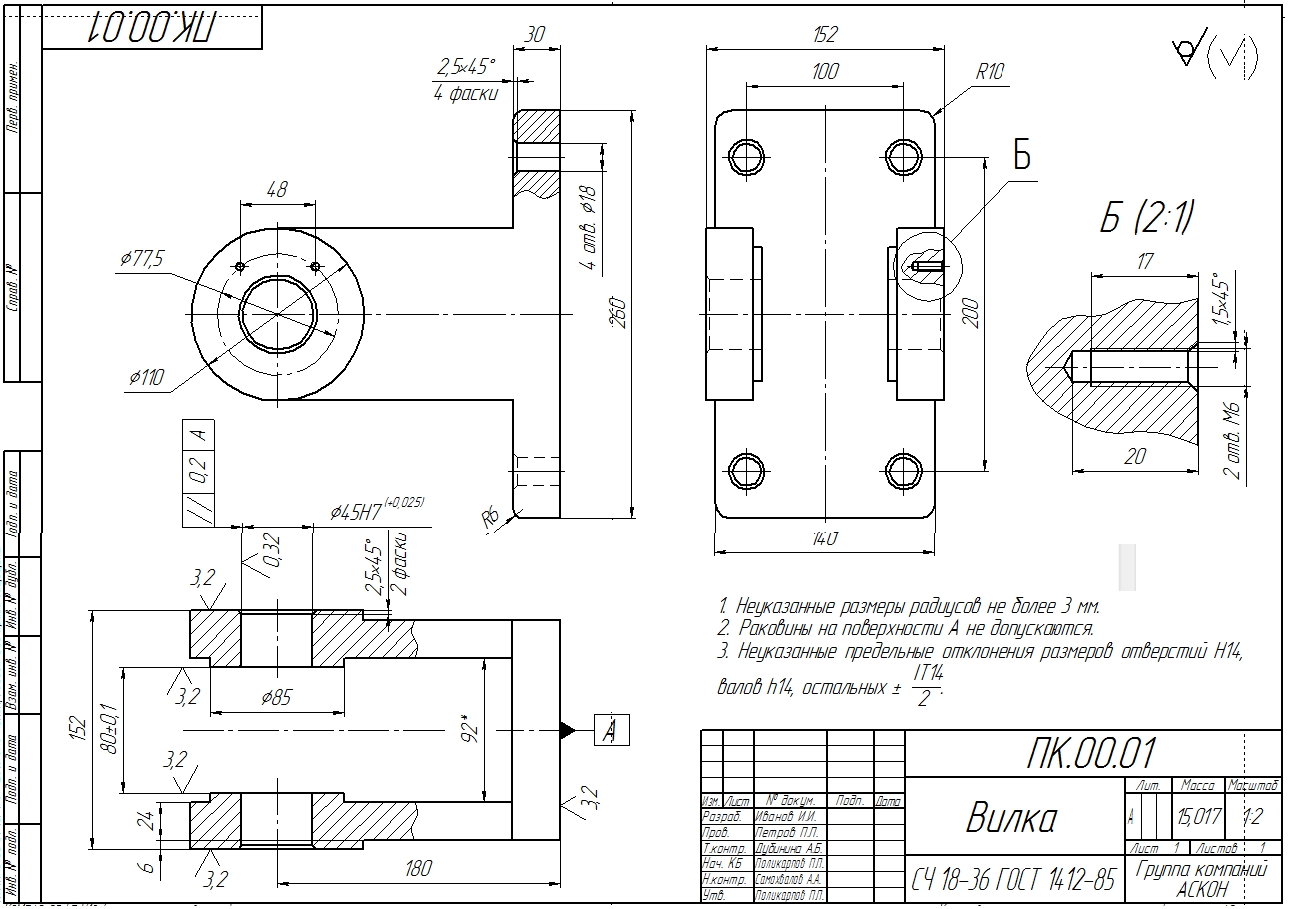 ПРИЛОЖЕНИЕ 2Гнездо розетки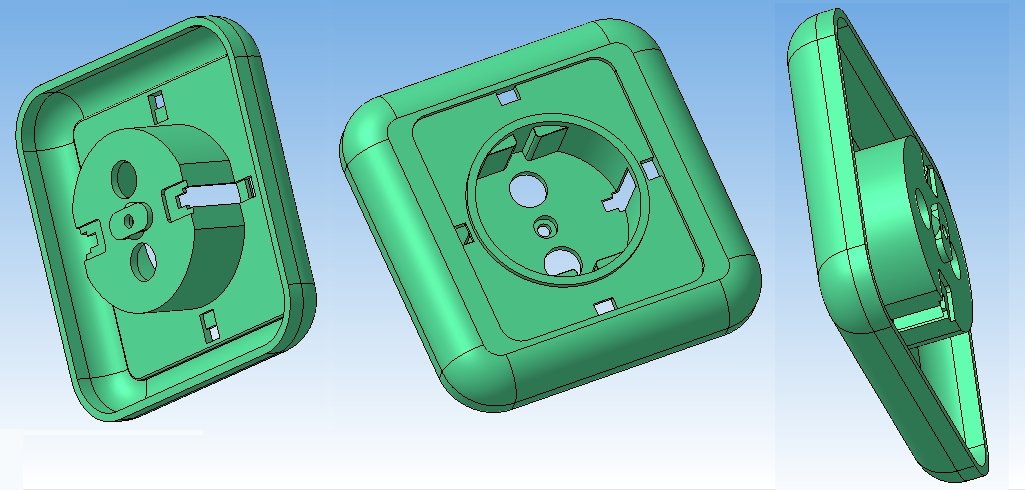 ПРИЛОЖЕНИЕ 3Чертеж оси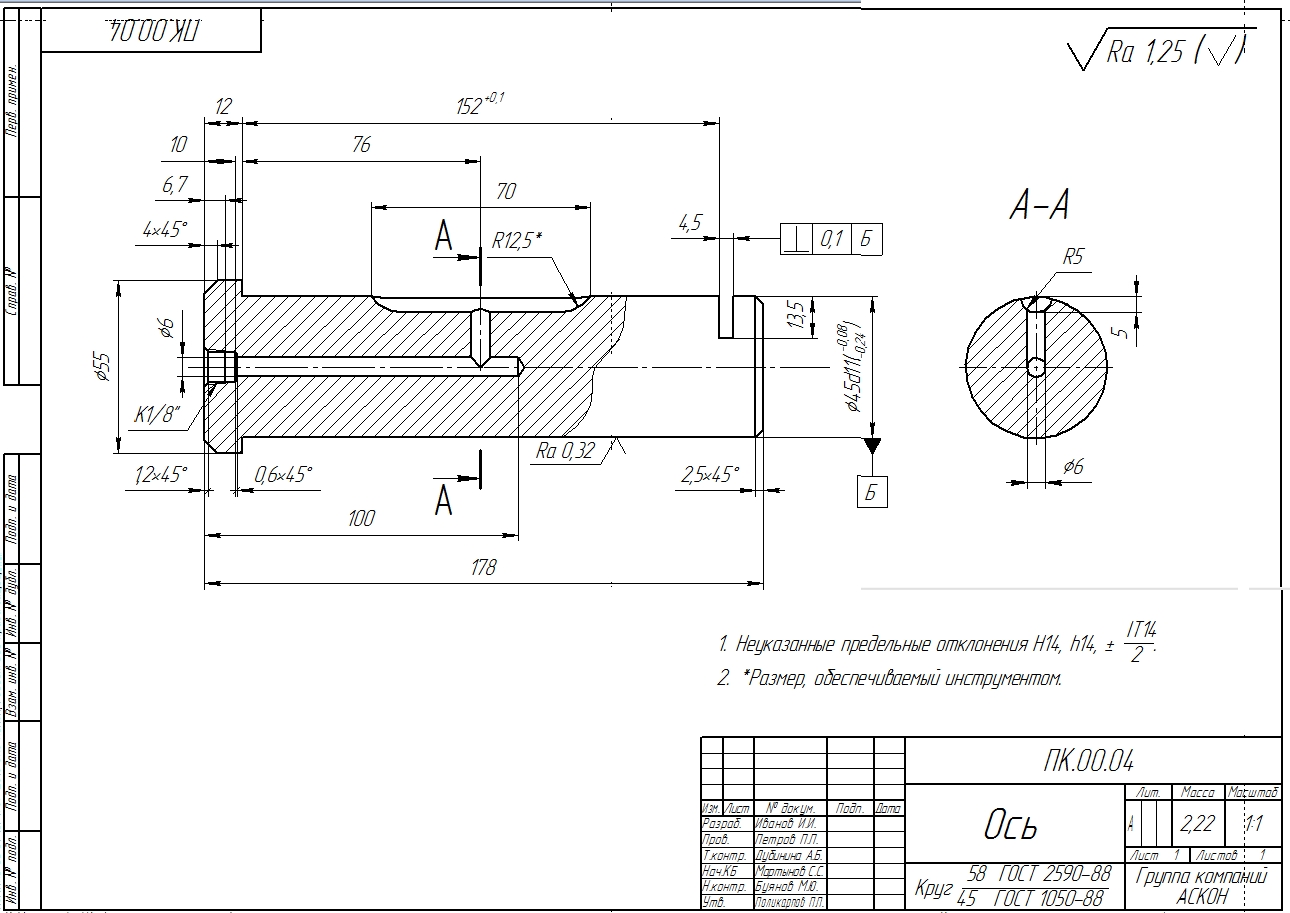 ПРИЛОЖЕНИЕ 4Чертеж кулачка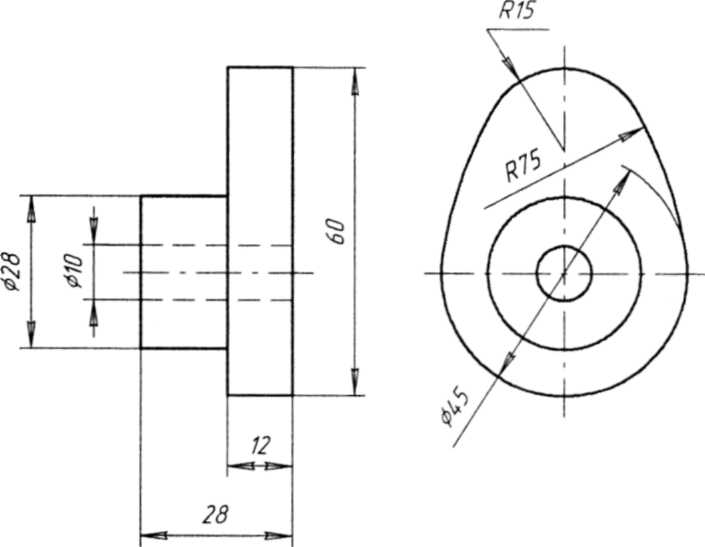 ПРИЛОЖЕНИЕ 5Чертеж ролика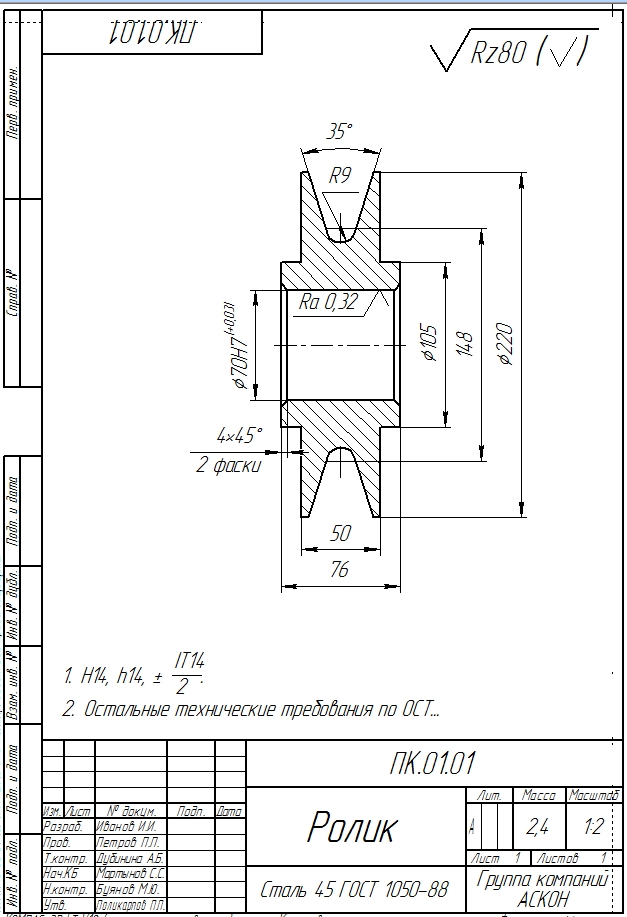 ПРИЛОЖЕНИЕ 6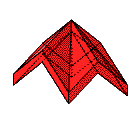 ПРИЛОЖЕНИЕ 7Треугольник Пенроуза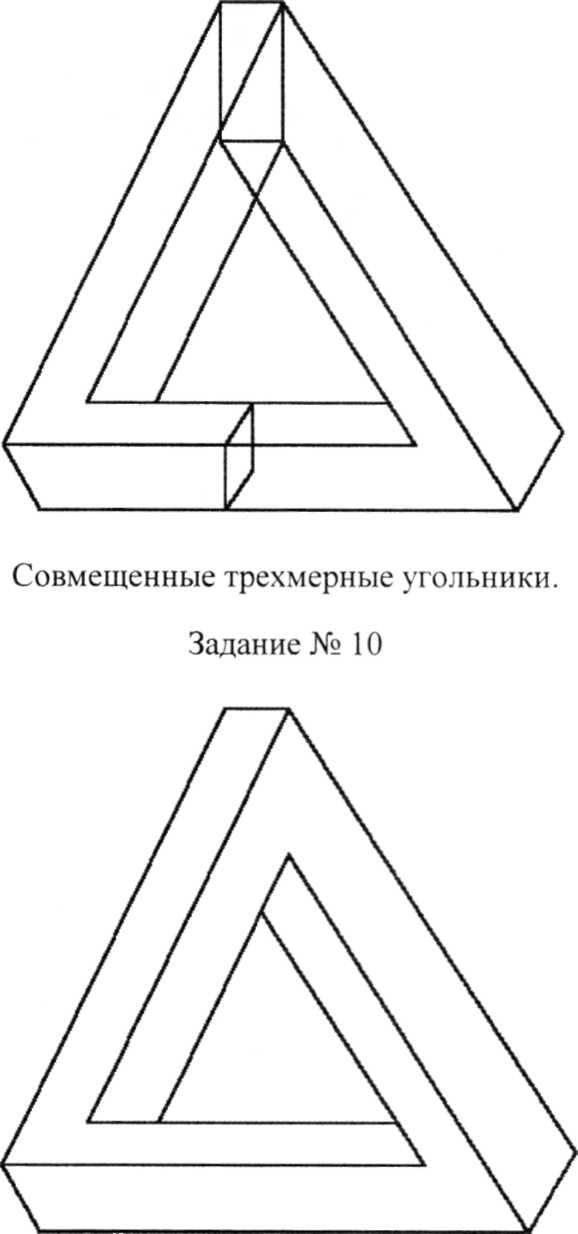 № варианта1234567891011121314№ детали12345671234567